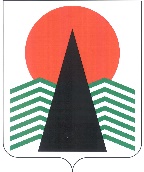 АДМИНИСТРАЦИЯ  НЕФТЕЮГАНСКОГО РАЙОНАпостановлениег.НефтеюганскОб обеспечении выполнения постановления Губернатора Ханты-Мансийского автономного округа – Югры от 05.03.2022 № 18 «О мерах по предотвращению завоза и распространения новой коронавирусной инфекции (COVID-19)                                                   в Ханты-Мансийском автономном округе – Югре»В соответствии с Федеральными законами от 21.11.1994 № 68-ФЗ «О защите населения и территорий от чрезвычайных ситуаций природного и техногенного характера», от 30.03.1999 № 52-ФЗ «О санитарно-эпидемиологическом благополучии населения», Указом Президента Российской Федерации от 11.05.2020 № 316 
«Об определении порядка продления действия мер по обеспечению санитарно-эпидемиологического благополучия населения в субъектах Российской Федерации 
в связи с распространением новой коронавирусной инфекции (COVID-19)», Законом Ханты-Мансийского автономного округа – Югры от 16.10.2007 № 135-оз «О защите населения и территорий Ханты-Мансийского автономного округа – Югры 
от чрезвычайных ситуаций межмуниципального и регионального характера», постановлением Губернатора Ханты-Мансийского автономного округа – Югры 
от 06.03.2022 № 19 «Об обеспечении выполнения постановления Губернатора Ханты-Мансийского автономного округа – Югры от 05.03.2022 № 18 «О мерах 
по предотвращению завоза и распространения новой коронавирусной инфекции (COVID-19) в Ханты-Мансийском автономном округе – Югре» и распоряжения Правительства Ханты-Мансийского автономного округа – Югры от 06.03.2022 
№ 90-рп «О внесении изменений в распоряжение Правительства Ханты-Мансийского автономного округа – Югры от 01.02.2020 № 52-рп «О мерах по предупреждению завоза и распространения коронавирусной инфекции на территории Ханты- Мансийского автономного округа – Югры», п о с т а н о в л я ю:1. Руководителям структурных подразделений администрации Нефтеюганского района, обладающих правом юридического лица, подведомственных им учреждений, начальнику управления муниципальной службы, кадров и наград администрации Нефтеюганского района (Пинчукова М.В.) перевести работников в возрасте 65 лет 
и старше, граждан, имеющих хронические заболевания, сниженный иммунитет, беременных женщин, другие категории работников количеством не менее 30 % 
на дистанционную работу.2. Настоящее постановление подлежит размещению на официальном сайте органов местного самоуправления Нефтеюганского района.3. Контроль за выполнением настоящего постановления возложить 
на заместителей главы Нефтеюганского района по направлениям деятельности.Исполняющий обязанности Главы района 					                              С.А.Кудашкин 09.03.2022№ 320-па№ 320-па